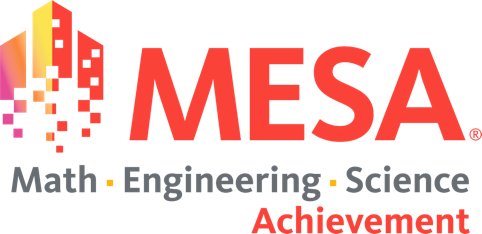 Moon BaseOne-Page Information Sheet 2023-2024LEVEL:					Middle School (MS) & High School (HS) DIVISION(S):				Grades 6 and 7/8 & Grades 9/10 and 11/12CHANGES MADE:We specified two openings, instead of doorways, as the cuts can be made anywhere on the structure.We expanded the kinds of paint that can be used for testing/judging. Check with your local Center to see what they will be using.The Engineering Lab Book is now worth 25% of the final score. If teams fail to submit an Engineering Lab Book, they will not be eligible to place.Engineering Lab Book GuidelinesVIDEO RESOURCES: MARS: Video Link The Curriculum breaks down the five elements. Materials. It breaks down Material Sciences and Engineering. Weight of Structure vs Impact Understanding Cardboard Learning from the Past: Now we have pictures! Introduction and Overview of the ProjectActivities that will help break down and understand the rules in a way where students and advisors can keep track. For example, “Finding Key Words Activity” or “Problem Analysis Activity” Provides students a basic understanding of the rules before they get deeper into it.  How To Create a Safe Zone Measuring Tool: Video Link Train the Judge’s Video: Video LinkLive Northern California Judge’s Video: Video Link GENERAL RESOURCES:MESA Day Q&A Submission: LinkIf you have any questions about any MESA Day competitions, use link above. MESA Day Q&A Database: LinkIf you used the MESA Day Q&A Submission link to ask any question about any MESA Day competition, you can use this link to view the answers. 